黄鳝吃什么饲料成本低，黄鳝配合饲料比例保证优质的饲料是黄鳝养殖成功并获取高产的关键。既要保证黄鳝能够摄入充足的营养，又要提高饲料利用率，降低养殖成本，增强抵抗力，以下介绍养殖黄鳝饲料配方的方法，供参考：黄鳝饲料自配料​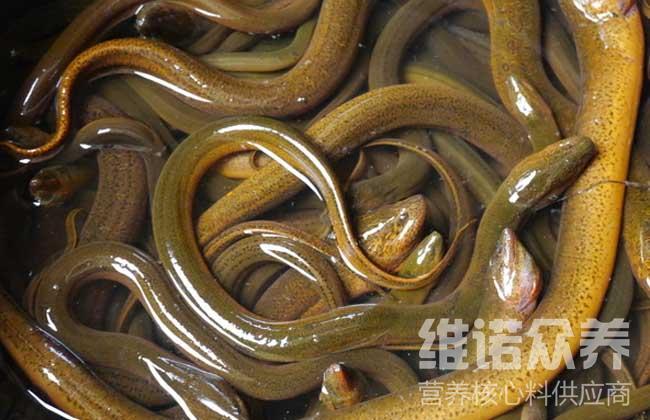 一、黄鳝饲料自配方：秘鲁鱼粉23.7%、豆饼24%、熟大豆粉40%、骨粉2.5%、玉米面筋1.5%、磷酸二氢钙3%、大豆5%。维诺鱼用多维0.1%，维诺霉清多矿0.1%，维诺复合益生菌0.1%。鱼粉25%、豆饼20%、血粉15%、菜籽饼9.3%、玉米面筋20%、麸皮9%、无机盐0.3%、啤酒酵母1.1%、维诺鱼用多维0.1%，维诺霉清多矿0.1%，维诺复合益生菌0.1%。合理的搭配黄鳝饲料喂养，能够取得较好的养殖效益，并充分体现了黄鳝的全面营养均衡，提高生长发育快。增强抵抗力，霉清多矿补充多种矿物质、微量元素，保证黄鳝正常生长的情况下，大大地提高饲料利用率。